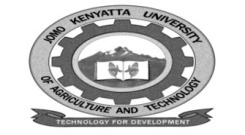 W1-2-60-1-6JOMO KENYATTA UNIVERSITY OF AGRICULTURE AND TECHNOLOGYUNIVERSITY EXAMINATIONS 2018/2019 EXAMINATION FOR THE DEGREE OF BACHELOR OF PROCUREMENT AND COTNRACT MANAGEMENTHPS 2112:  MATERIAL HANDING AND PLANT LAYOUTDATE: DECEMBER  2018                                                                        TIME: 2  HOURSINSTRUCTIONS:  Answer question one and any other two questions.QUESTION ONE a.	State any two types of cranes.						(2 marks)b.	Explain the benefits of good material handling system.			(5 marks)c.	Give a brief description and usage of the following material handling equipments.		Conveyors	Automated guided vehicles.	Stacker trucks.									(8 marks)d.	Explain three aspects of material  management.				(3 marks)e.	Explain any four factors to be considered when selecting material handling equipment.											(4 marks)f.	Highlight the purpose of stock records in stores.				(4 marks)g.	Explain the relationship between plant layout and material handling.	(4 marks)QUESTION TWOa.	Explain the advantages of perpetual inventory control system. 		(10 marks)b.	Outline and explain four main systems/approaches to stock control.	(10 marks)QUESTION THREEYour management recognizes that plant visits are one way in which purchasing performed can learn about the capabilities of potential  supplier.  However such visits must be controlled.  Prepare a set of guidelines informing purchasing staff of the procedure for obtaining  authorization to make such visits and how such visits should be conducted.	(20 marks)QUESTION FOURa.	Explain the various methods of valuing stock.				(8 marks)b.	Discuss the main types of plant layouts.					(12 marks)